STAR Skin Tear Classification System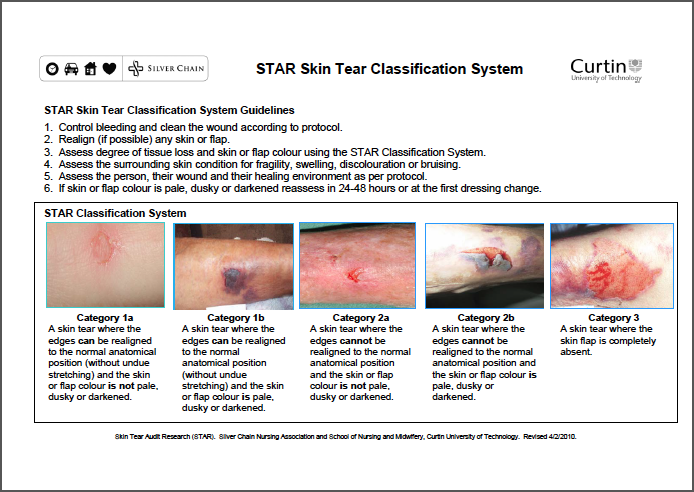 Reprinted with permission (2012).